	Ginebra, 21 de marzo de 2018Muy Señora mía/Muy Señor mío:1	Deseo informarle que la Unión Internacional de Telecomunicaciones (UIT) está organizando un Taller sobre la normalización de la moneda fiduciaria digital (DFC) y sus aplicaciones los días 18 y 19 de julio de 2018 en Cornell Tech, 2 W Loop Road, Ciudad de Nueva York, NY 10044, Estados Unidos. Los amables anfitriones de este evento son Cornell Research Academy for Development, Law and Economics y el Jack Clarke Business Law Institute, Cornell School of Law. Puede encontrar más información sobre este Taller en la página web del evento: https://www.itu.int/en/ITU-T/Workshops-and-Seminars/20180718/Pages/default.aspx. Para información, este Taller tendrá lugar durante la segunda reunión del Grupo Temático sobre moneda digital, comprendida la moneda fiduciaria digital (FG-DFC) del 18 al 20 de julio de 2018 en el mismo lugar de celebración. Puede obtener más información sobre la reunión del FG-DFC en el sitio web del Grupo Temático: https://www.itu.int/en/ITU-T/focusgroups/dfc/Pages/default.aspx. Este evento irá precedido por un evento previo de profundización sobre la moneda fiduciaria digital dirigido a los especialistas de TI el día 17 de julio de 2018 en el mismo lugar de celebración. Puede conseguir más información sobre este evento enviando un correo-e al Sr. David Wen (correo-e: david.w@ecurrency.net). 2	La participación en el Taller está abierta a los Estados Miembros, Miembros de Sector, Asociados e Instituciones Académicas de la UIT, y a cualquier persona de un país miembro de la UIT que desee contribuir a su trabajo. Esto incluye a las personas que también son miembros de organizaciones regionales y nacionales. La participación en el taller es gratuita.3	Los objetivos de este Taller son:discutir acerca de las últimas tendencias e innovaciones tecnológicas en el ámbito de la moneda digital emitida por bancos centrales; crear una plataforma de diálogo e intercambio de conocimientos entre los reguladores de las telecomunicaciones y de los servicios financieros a fin de que debatan sobre las cuestiones emergentes y las prácticas óptimas para el marco político y reglamentario para la moneda fiduciaria digital; compartir prácticas óptimas en los ámbitos de interés del Grupo Temático sobre moneda digital, comprendida la moneda fiduciaria digital, como es el de la seguridad de la moneda fiduciaria digital; exponer casos concretos de implementación de la moneda digital en distintos países.Los productos finales del Taller se someterán a la consideración del Grupo Temático sobre moneda digital, comprendida la moneda fiduciaria digital. 4	Para obtener información logística, consulte el Anexo A al presente documento. Los participantes tendrán que tomar sus propias disposiciones para el viaje, la reserva de hotel y el transporte desde el aeropuerto hasta el hotel. 5	Participación a distancia: como participante a distancia, podrá escuchar los debates en sesión plenaria, ver los documentos y las presentaciones e interactuar con el organizador de la reunión a distancia. Si desea participar como participante a distancia, tiene que inscribirse en la página web del evento: (https://www.itu.int/en/ITU-T/Workshops-and-Seminars/20180718/Pages/default.aspx) lo antes posible, pero a más tardar el 28 de junio de 2018. Se facilitarán instrucciones detalladas a los participantes inscritos. 6	Carta para la obtención del visado y financiación para expertos (Anexo B): si requiere una carta de invitación personal para su solicitud de visado y/o financiación para asistir al Taller y la reunión, sírvase completar el formulario del Anexo B y consulte la información e instrucciones del formulario sobre la manera de presentar la solicitud y los plazos respectivos.7	Téngase en cuenta que los criterios para otorgar esta financiación son, entre otros, los siguientes:a)	presupuesto disponible;b)	participación de expertos de países menos adelantados o países con un bajo nivel de ingresos (https://www.itu.int/es/ITU-T/info/Pages/resources.aspx);c)	las funciones y actividades del solicitante guardan estrecha relación con la implantación de moneda digital y la integración financiera;d)	experiencia demostrada en los ámbitos de competencia del Grupo Temático;e)	contribuciones escritas del solicitante directamente pertinentes para los ámbitos de interés de los grupos de trabajo; f)	distribución equitativa entre países y regiones;g)	equilibrio de género.Se dará preferencia a los reguladores nacionales y funcionarios públicos. 8	Le recordamos que los ciudadanos procedentes de ciertos países necesitan visado para entrar y permanecer en los Estados Unidos. De requerirse, los visados deben solicitarse antes de la fecha de llegada a los Estados Unidos en la oficina (embajada o consulado) que representa a los Estados Unidos en su país o, en su defecto, en la más próxima a su país de partida. Los plazos varían, por lo que se sugiere que consulte directamente con la oficina de representación correspondiente y presente la solicitud lo antes posible.Atentamente,(firmado)Chaesub Lee
Director de la Oficina de 
Normalización de las TelecomunicacionesANNEX ASecond meeting of FG DFC, New York, USA, 18-20 July 2018Practical information for participants1	Event venueCornell Tech CampusBloomberg Center2 W Loop Road, Roosevelt IslandNew York, NY 10044Badges will be available for registered participants at the reception in the lobby. 2	HotelsThere is not a specific hotel for the meeting. Participants are requested to book their hotel rooms directly with the hotel of their choice. For your reference, below are several hotels near the event location.  Doubletree Hilton, 569 Lexington Ave, Manhattan, New York	The Bentley Hotel, 500 E 62nd St Manhattan, New YorkGrand Hyatt Hotel, 109 E 42nd St. Manhattan, New YorkNew York Hilton Midtown, 1335 6th Ave. Manhattan, New YorkIntercontinental, 111 E 48th St., Manhattan, New York3	Arrival and transportationNearby airports: La Guardia, John F. Kennedy Airport, or Newark LibertyTo get to Roosevelt Island: Take the F subway line (at 63rd St. and Lexington Avenue) or the tram (at 59th St. and 2nd Avenue) to the Roosevelt Island station and walk (7-10 minutes) or take the free RIOC Red Bus to the Cornell Tech Campus.Both the subway and the tram require a New York City MetroCard.4	Visa – Formalities for entering the United StatesParticipants are encouraged to apply for US visas promptly upon receipt of their invitation to the conference, as wait times and approvals to enter the US can be lengthy. Visa protocols for entering the US vary by country of origin, and you are encouraged to consult the US State Department and US Consulate websites to confirm details. Upon request, participants will receive a letter of invitation for the event, penned by the host, Cornell University. An invitation letter request form will available as Annex B. Visa-related queries should be addressed to the host:
Mr Rohan Gray, 
Research Fellow, Cornell Law School
Tel: +1 347 721 4424		
E-mail: rlg265@cornell.edu  5	LanguageThe official working language of the meeting is English.6	ClimateAverage summer temperatures in July in New York City typically range from 21-29 degrees Celsius, with high humidity and the possibility of thunderstorms. Conference rooms will be climate controlled. Participants are encouraged to check local weather conditions in advance of arrival for details.7	Local timeEastern Standard Time (EST): UTC/GMT -5 hours or CET -6 hours8	TelecommunicationsThe country code for the USA is +1. 9	VoltageUSA standard power sockets are of type A and B. The standard voltage is 120 V and the standard frequency is 60 Hz.10	Internet connectivityInternet connection will be available at the meeting venue. 11	ContactFor any further questions, please contact:Vijay MaureeFG DFC CoordinatorTSB/ITUE-mail: tsbfgdfc@itu.intRohan GreyOn-Site Host, Cornell Law Schoolrlg265@cornell.edu ANNEX BVisa Support Letter and Funding Request FormIMPORTANT NOTE FOR PARTICIPANTSALL the fields on the Form below are MANDATORY and should be completed by the applicant. It will not be possible to process your request if the Form below is not submitted with the requested information and the attachments accompanying the form as mentioned below are not provided before the deadlines specified for each request.ANNEX CDraft Agenda2nd meeting of the Focus Group Digital Currency including Digital Fiat Currency (FG DFC)18-20 July 2018, New York City, USA_____________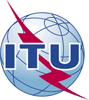 Unión Internacional de TelecomunicacionesOficina de Normalización de las TelecomunicacionesRef.:Circular TSB 81–	A las Administraciones de los Estados Miembros de la Unión;–	A los Miembros de Sector del UIT-T;–	A los Asociados del UIT-T;–	A las Instituciones Académicas de la UITContacto:
Tel.:
Fax:Vijay Mauree
+41 22 730 5591
+41 22 730 5853–	A las Administraciones de los Estados Miembros de la Unión;–	A los Miembros de Sector del UIT-T;–	A los Asociados del UIT-T;–	A las Instituciones Académicas de la UITCorreo-e:vijay.mauree@itu.intCopia:–	Al Presidente y Vicepresidentes de las Comisiones de Estudio del UIT-T;–	Al Director de la Oficina de Desarrollo de las Telecomunicaciones;–	Al Director de la Oficina de Radiocomunicaciones;–	A los Directores de las Oficinas Regionales de la UITAsunto:Taller de la UIT sobre la normalización de la moneda fiduciaria digital (DFC) y sus aplicaciones18-19 de julio de 2018, Ciudad de Nueva York (Estados Unidos de América) Registration ID (is required)Registration ID (is required)Registration ID (is required)Register online for the meeting to obtain the registration IDTitle (e.g. Mr, Mrs, Dr …)Title (e.g. Mr, Mrs, Dr …)Title (e.g. Mr, Mrs, Dr …)First name First name First name Last nameLast nameLast nameDate of Birth (dd/mm/yy)Date of Birth (dd/mm/yy)Date of Birth (dd/mm/yy)Gender (Male/Female)Gender (Male/Female)Gender (Male/Female)Job titleJob titleJob titleName of Company/OrganizationName of Company/OrganizationName of Company/OrganizationPassport numberPassport numberPassport numberNationality as written on passportNationality as written on passportNationality as written on passportPassport Expiry Date (dd/mm/yy)Passport Expiry Date (dd/mm/yy)Passport Expiry Date (dd/mm/yy)Company/Organization mailing addressCompany/Organization mailing addressAddress
Company/Organization mailing addressCompany/Organization mailing addressPostal CodeCompany/Organization mailing addressCompany/Organization mailing addressCountryTelephone number:Telephone number:Telephone number:E-mail address:E-mail address:E-mail address:Note Instructions to follow below so your request can be processed.Note Instructions to follow below so your request can be processed.Note Instructions to follow below so your request can be processed.Participant RequestParticipant RequestParticipant RequestResponse (Yes/No)Instructions for each requestInstructions for each requestI am applying for funding to attend the meeting: (Yes or No)I am applying for funding to attend the meeting: (Yes or No)I am applying for funding to attend the meeting: (Yes or No)E-mail the completed Annex B, your written contribution for the meeting and an official letter of nomination from your employer to tsbfgdfc@itu.int before 12 April 2018E-mail the completed Annex B, your written contribution for the meeting and an official letter of nomination from your employer to tsbfgdfc@itu.int before 12 April 2018I require a personalized letter of invitation: (Yes or No)I require a personalized letter of invitation: (Yes or No)I require a personalized letter of invitation: (Yes or No)E-mail the completed Annex B to tsbfgdfc@itu.int E-mail the completed Annex B to tsbfgdfc@itu.int I require visa support letter: (Yes or No)I require visa support letter: (Yes or No)I require visa support letter: (Yes or No)E-mail the completed Annex B, an official letter of nomination from your employer and a scanned copy of your passport to the host at: rlg265@cornell.edu before 4 May 2018.E-mail the completed Annex B, an official letter of nomination from your employer and a scanned copy of your passport to the host at: rlg265@cornell.edu before 4 May 2018.Specify: City and Country of DepartureSpecify: City and Country of DepartureSpecify: City and Country of DepartureCity:                                          Country:City:                                          Country:City:                                          Country:Your stay in the US(dd/mm/yy)Date of arrival Date of arrival Your stay in the US(dd/mm/yy)Date of departure Date of departure Participated in previous meetings of ITU-T FG DFC (yes/no)Participated in previous meetings of ITU-T FG DFC (yes/no)Participated in previous meetings of ITU-T FG DFC (yes/no)18 July 201818 July 2018FG DFC Meeting Opening PlenaryFG DFC Meeting Opening Plenary08:30-09:00Registration 09:00-10:00Opening Plenary SessionWelcome remarks ITU/TSB CornellFG DFC Chair Approval of AgendaAdministrative LogisticsDocument AllocationContributions 10:00-10:45Keynote: New Ideas about Digital Cash - David Chaum, Founder DigiCash 10:45-11:00Coffee BreakWorkshop on Standardizing Digital Fiat Currency (DFC) and Its ApplicationsWorkshop on Standardizing Digital Fiat Currency (DFC) and Its Applications11:00-11:45Case 1: China: Central Bank driven DFC deployment through commercial banks11:45-12:30Case 2: Philippines: Commercial Bank driven DFC through mobile wallets 12:30-13:30  Lunch13:30-14:15Case 3: Sweden: Moving from Cashless to DFC 14:15-15:00Case 4: India: Hybrid Payment Banks and Mobile Payment model with NPCI as core 15:00-15:15Coffee Break15:15-16:00Case 5: Country to be specified 16:00-17:00Closing Session Fireside Chat: “The Future of DFC Implementations”18:00-19:30Networking Cocktail19 July 2018 19 July 2018 Workshop on Standardizing Digital Fiat Currency (DFC) and Its ApplicationsWorkshop on Standardizing Digital Fiat Currency (DFC) and Its Applications08:30-09:00Registration09:00-10:30Welcome: Introduction to the Day of Thematic Panels Opening Keynote: (tbc)10:30-10:45Coffee Break10:45-11:30Thematic Panel 1A: Regulatory Requirements11:30-12:15Thematic Panel 1B: Economic Impacts12:15-13:15LunchFG DFC Plenary MeetingFG DFC Plenary Meeting13:15-13:45Progress Report of Working Group ChairsWorkshop on Standardizing Digital Fiat Currency (DFC) and its ApplicationsWorkshop on Standardizing Digital Fiat Currency (DFC) and its Applications13:45-14:30Thematic Panel 2: Reference Architecture14:30-15:15Thematic Panel 3: Security 15:15-15:30Coffee BreakFG DFC Working Groups MeetingsFG DFC Working Groups Meetings15:30-17:30Working Group Meetings (in Parallel)Regulatory Requirements and Economic Impact WGReference Architecture WGSecurity WG20 July 201820 July 2018FG DFC Working Groups MeetingsFG DFC Working Groups Meetings09:00-10:30Working Group Meetings (in Parallel)10:30-10:45Coffee Break10:45-12:15Working Group Meetings (in Parallel)Regulatory Requirements and Economic Impact WGReference Architecture WGSecurity WG12:15-13:30LunchFG DFC Meeting – Closing PlenaryFG DFC Meeting – Closing Plenary13:30-15:00Closing Plenary Note on Post-Meeting PublicationReports from Woking Groups on status of FG DFC Deliverables and work to do for next meetingRegulatory Requirements and Economic Impact WGReference Architecture WGSecurity WGOutgoing liaison statementsClosing Remarks